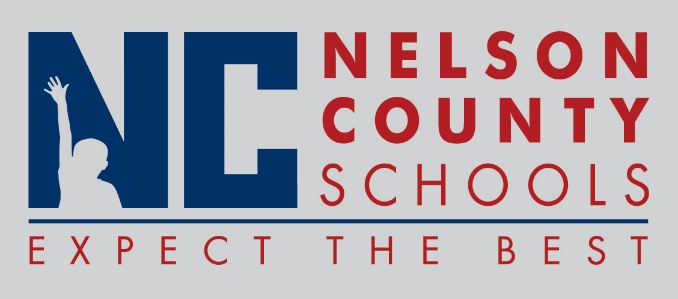 Decision PaperRECOMMENDATION:   	The proposed revision to the Cox’s Creek school master schedules meets or exceed the state required minimum (1,062) instructional hours within our 174 student school days. The revision has been approved by their SBDM Council and I recommend the Nelson County Board of Education approve this revision for 2016-2017.RECOMMENDED MOTION:  	I move that the Nelson County Board of Education approve the revised school master schedule for Cox’s Creek as presented.To:Nelson County Board of EducationFrom:Robert Leathers, Director of Pupil Personnelcc:Dr. Anthony Orr, SuperintendentDate:Re:Revised school master schedule for 2016-2017